Ref No: 53							Dated: 27-01-2020                  NOTICE INVITING TENDER  (E-TENDER )Online Tenders are invited for supply of Packaging Materials at Bhopal Sahakari Dugdh Sangh from  reputed manufacturer/distributor/dealer/suppliers. The tender documents containing the terms and conditions can be purchased online & downloaded through following website http://www.mptenders.gov.in from 28.1.2020  11.00 AM onwards. The tender will be opened in the office of the undersigned as mentioned in tender time schedule(key date). The detailed Tender Form can be seen (only for reference) at our H.O website: www.mpcdf.nic.inCHIEF EXECUTIVE OFFICERBHOPAL SAHAKARI DUGDH SANGH MARYADITHABIBGANJ, BHOPAL 462024AN ISO 9001: 2000 Certified Organization E-mail: bsds@sancharnet.in,   Phone 0755-2478250-53 Fax: 0755-2450896TENDER FOR PURCHASE OF PACKING MATERIALSTENDER DOCUMENTSchedule  I					: 	General Terms &Conditions.Schedule II					: 	Specification & Qnty & EMDSchedule  III					:	Form A & B(To be downloaded filled manually &      scanned copy uploaded online.)Schedule  IV					: 	Price Schedule Tender Cost					:	Rs.1000/-(Rupees One thousand only)Place of opening of Tender                     :	Meeting Hall of 	The Bhopal Sahakari Dugdha  Sangh Maryadit, Bhopal.Address for Communication		: 		The CEO, Bhopal Sahakari                                                                        Dugdha Sangh Maryadit,    Bhopal 462024CHIEF EXECUTIVE OFFICERSCHEDULE -  IGeneral Terms & Conditions for tender submission & supplyBhopal Sahakari Dugdha Sangh Mydt, Bhopal (BSDSM), an ISO certified cooperative organization, invites sealed tenders from bonafide manufacturers and/ or  their authorised dealers  or other suppliers for supply of Packaging materials strictly in adherence to the detailed specifications given in the schedule II of the tender documents. Bhopal Sahakari Dugdha Sangh Mydt., Bhopal  reserves the right to accept or reject any  or all tenders, which in their opinion justify such actions, without further explanation to the tenderers.1.0	DECLARATION :The submission of a tender by a tenderer implies that he/she has read the notice and conditions of the tender and the terms and conditions of contract and has made himself/herself aware of scope and specifications of the supplies to be made and the destination where the supplies have to be made and satisfied himself/herself regarding the quality and specifications of the articles. 2.0	TENDER SUBMISSION:2.1	Tenders received by e-mail will not be considered. If hard copy not received till last date & time. However, amendments by e-mail to a tender sent will be considered, provided the same are received before the opening of the tender and confirmed by post. 2.2	The tenderer(s) should clearly state in their offer the address, telephone, fax, e-mail, PAN and GST Numbers.  Any change in the address should immediately be communicated to the Chief Executive Officer, Bhopal Sahakari Dugdh Sangh Mydt, Bhopal and correspondence thereafter will be made at the changed address.2.3        Negligence on the part of tenderer in filling the tender  form offers him/her no right to withdraw  the tender after it has been opened.2.4	The acceptance of the tender and award of the purchase order will be the sole right of the Chief Executive Officer, Bhopal Sah. Dugdha Sangh Mydt. who does not   bind himself to accept a  tender in whole or in part or reject any or all the tenders received without assigning any reasons and no explanation can be demanded of the cause of rejection of the tender by any tenderer. 2.5	The Chief Executive Officer, BSDSM reserves the right to place order for whole requirement with any tenderer or split the orders among one or more tenderers or not to purchase at all any item even after rate approval. 2.6	The tenderers should submit the rates online only. The conditional tenders are liable to be rejected.2.7	No person or firm is permitted to submit more than one tender under different names.2.8	The tenderer shall not sublet the contract or assign to any other party or parties, the whole or any portion of the contract without prior written permission of Chief Executive Officer, BSDSM.2.9	Manufacturers will be given preference, wholesalers dealing with the item will have to attach copy of authorization certificate of the manufacturer. 2.10	Tenderer shall fill all the details of the unit in the enclosed form- A,B  in schedule-III. Bid ValidityBid shall be valid for a period of 90 days from the date of opening.Documents composing the BidTechnical bid: (To be uploaded online –mandatory)1.	Form A&B filled with copy of GST ,PAN Regn. etc.2.	Online EMD transaction acknowledgement.Commercial BidCommercial Bid ONLINE onlyBid pricePrice indicated on the price schedule shall be inclusive of Service tax, pkg & frdg & freight.GST (should be extra)3.0	Earnest Money Deposit (As per Schedule-II)EMD should be submitted online only and attach copy of proof for payment of EMD in technical bid.3.2	Any tender which is not accompanied by Earnest Money deposit are liable to be rejected.   Earnest money deposit of unsuccessful tenderers will be returned within 90 days from the date of opening of the tender. The earnest money deposit of the successful tenderers will be released on completion of supply/work as the case may be within the stipulated period.3.3	No interest will be paid on the earnest money for the period during which (the EMD) lies in deposit with Bhopal Sahakari Dugdha Sangh.Maryadit.EMD may be forfeited :- If successful Bidder/supplier fails/denies to perform work- If any bidder/supplier withdraw its bid during the bid validity period4.0	PRICES:Prices offered by the tenderers should be firm and free from all escalations and shall be valid at least for a period of 12 months from the date of approval of rates. BSDS will have the right to extend the validity of the tender approval by 3 months. We would communicate our rate approval within 60 days of opening of tender.	The tenderer should quote rate on  FOR  dairy plant,  Bhopal basis, GST shall be extra.  4.2	If need be, negotiations will be done for prices and as well as  terms & conditions of material supply only with the party which offers  the lowest  rate. 5.0	MODE OF DESPATCH5.1	The material to be supplied by successful firm shall be dispatched to the dairy under prior intimation. Depending upon the type of material, the supplier shall have to carry out proper packing/crating to avoid damage during transit.5.3	Wharfage /Demurrage etc. on account of incorrect or delayed despatch of material/documents shall be the responsibility of supplier and shall be recovered from the bills.   LIQUIDATED DAMAGES;6.1	 Delivery date are fixed for supply of material they shall be strictly adhered too. In case they are not followed, or in case of delay in execution or non-execution of the order, the Dugdha Sangh reserves the right either to cancel the order and make alternative purchases from other sources, at the risk and cost & expenses of the defaulting supplier. In case the supplies are not affected as per the schedules, the liquidated damages may be charged on the goods not so delivered as under:-If the tenderer fails to make supply as per purchase order without any valid reason, the order would be treated as cancelled and the firm may be blacklisted for future dealings and EMD also would be forfeited by the management.7.0   INSURANCE:Insurance is to be arranged by the tenderer.8.0    INSPECTION:8.1	All the supplies are subject to inspection at our plant before acceptance.  If goods are rejected due to defective or wrong supply, the report of our authorized official in this respect shall be FINAL and no correspondence on the subject would be entertained. The rejected goods should be removed from our premises by the tenderer within 15 days after receipt of our inspection report failing which the same shall be returned to the supplier at his risk and expenses or disposed off in Auction and the proceeds, if any, less expenses would be credited to tenderer's account.8.2	Sample of the articles should be sent/produced before the competent authority if asked for within 7 days or as mutually agreed.9.0       PAYMENT9.1	Our normal terms of payment is full payment after receipt, inspection and acceptance of materials in our stores within a period of about 30 days after receipt.  Such payments shall be made through  RTGS. 10.      TERMINATION OF CONTRACT:	If any act of commission or omission of a unit under contract brings Bhopal Sah. Dugdha Sangh Mydt. to dispute, then Bhopal Sahakari Dugdha Sangh Mydt. shall be competent to debar/blacklist the unit from further business.11.0    CONSEQUENCES OF BREACH OF AGREEMENT:	If any firm under the contract commits breach of any of the conditions, it shall be lawful for the Chief Executive Officer, Bhopal Sahakari Dugdha Sangh Mydt. to cancel the contract and to purchase material from any other alternate sources on the risk and cost of the defaulting unit.12.    DISPUTE ARBITRATION & FINAL AUTHORITY:	12.1	It should be clearly understood that in the event of a successful tenderer failing to accept and execute the supply order, then decision of the Chief Executive Officer, Bhopal Dugdha Sangh Mydt., in this respect will be final and binding on the successful tenderer.12.2	For all matters of dispute, the decision of the Honourable Chairman, Bhopal Sah. Dugdha  Sangh Mydt. Under Arbitration and Conciliation Act. 1996 shall be final and binding on all the concerned.12.3	For all disputes, the venue for  legal course shall be at Bhopal.              					                                      							                      Chief Executive Officer                                Bhopal Sahakari Dugdha Sangh Mydt. Bhopal  @@@@@@@@BHOPAL  SAHKARI DUGDHA SANGH MARYADITHABIBGANJ DAIRY PLANT ;  BHOPALITEM SPECIFICATIONS				           SCHEDULE - II Plastic Cups & Glasses with shrink sleeve labels on cups(Sleeved Cups)Shrikhand 100 gms. cup 	Approx. Qnty. 20 lacs				EMD Required   Rs.20,000/-Material 				:	PP white colourTotal height			:	50 ± 1mm	Mouth dia O.D.			:	80 ± 1mm Neck (of cup) O.D			:	71 ± 1mmColler width			:	5mm (width of cup edge)Bottom dia O.D 			:	50 mm	 ± 1 mmWeight of cup			: 	5.0 ± 0.2 gFull capacity			: 	118 mlActual shape of cup		: 	As per provided sample by sanghThickness				:	Should be uniformPrinting matter, design & Bar code : 	Provided by Sangh to print on cups.                 If Bar Code not scanned consignment will be rejected.General requirement			: Strictly as per Annexure ‘A’B. Chhena Rabari 100 gm. cup 	Approx. Qnty. 3 lacs					EMD Required   Rs. 5,000/-Material 			:	PP white colourTotal height			:	50 ± 1mm	Mouth dia O.D.			:	80 mm ± 1mmNeck (of cup) O.D		:	71± 1 mmColler width			:	5mm (width of cup edge)Bottom dia O.D 		:	50 mm	Weight of cup			: 	5.0 ± 0.2 gFull capacity			: 	118 mlActual shape of cup		: 	As per provided sample by sanghThickness			:	Should be uniformPrinting matter, design & Bar code 	: 	Provided by Sangh to print on cups.                 If Bar Code not scanned consignment will be rejected.General requirement			: Strictly as per Annexure ‘A’C.    Sweet curd 100 gm. cup 	Approx. Qnty. 15 lacs				EMD Required   Rs.20,000/-Material 			:	PP white colourTotal height			:	50 ± 1mm	Mouth dia O.D.			:	80 ± 1mmNeck (of cup) O.D		:	71± 1 mmColler width			:	5mm (width of cup edge)Bottom dia O.D 		:	50 mm	Weight of cup			: 	5.0 ± 0.2 gFull capacity			: 	118 mlActual shape of cup		: 	As per provided sample by sanghThickness			:	Should be uniformPrinting matter, design & Bar code 	: 	Provided by Sangh to print on cups.                 If Bar Code not scanned consignment will be rejected.General requirement			: Strictly as per Annexure ‘A’         D.  Lassi-  200 ml. glass 			Approx. Qnty. 15 lacs 			EMD Required   Rs.25,000/-Material 			:	PP white colourTotal height			:	90 ± 1mm	Dimension			:	Mouth - O.D - 80 mm ± 1mm							I.D - 72 mm ± 1mmBottom Dia 			:	O.D - 50 mmWeight of cup			: 	6.5  ± 0.5 gFull capacity			: 	245 mlPrinting matter, design & Bar code 	: 	Provided by Sangh to print on cups.                 If Bar Code not scanned consignment will be rejected.General requirement			: Strictly as per Annexure ‘A’  Plain curd 200 gm. cup with suitable lid 	Approx. Qnty. 10 lacs				EMD Required   Rs.20,000/-Breathing space			: 	50 mlMaterial 			:	PP white colourTotal height			:	46 ± 1 mm	Mouth dia O.D.		:	115 ± 2 mm  	I.D			:	108 ± 2 mmWeight of cup			: 	12.5 ± 2 gWeight of lid			:	6.5 ± 1 gLid				:	Lid should be properly fixed on cupsPrinting matter, design & Bar code 	: 	Provided by Sangh to print on cups.                 If Bar Code not scanned consignment will be rejected.General requirement			: Strictly as per Annexure ‘A’  Plain curd 500 gm. cups  with suitable lid	Approx. Qnty   4,00,000.				EMD Required   Rs.15,000/-Breathing space			: 	100 ml  (Total volume 600ml)Material 			:	PP white colourTotal height			:	80 ± 1 mm	Mouth dia O.D.		:	120 ± 2 mm			      I.D		:	111 ± 2 mmWeight of cup			: 	18.4 ± 0.5 gWeight of lid			:	6.5 ± 1 gLid				:	Lid should be properly fixed on cupsPrinting matter, design & Bar code 	: 	Provided by Sangh to print on cups.                 If Bar Code not scanned consignment will be rejected.General requirement			: Strictly as per Annexure ‘A’Shrikhand 500 gms. cup with suitable lid	Approx. Qnty. 50,000 Nos.				EMD Required   Rs. 5,000/-Material 			:	PP white colourTotal height			:	64 ± 1mm	Mouth dia O.D.		:	122  ± 1mmWeight of cup			: 	17.5 ± 2 gWeight of lid			:	8 ± 1 gLid				:	Lid should be properly fixed on cupsPrinting matter, design & Bar code 	: 	Provided by Sangh to print on cups.                 If Bar Code not scanned consignment will be rejected.General requirement			: Strictly as per Annexure ‘A’Chhena Rabari 500 g cup with suitable lid	Approx. Qnty. 50,000 Nos.				EMD Required   Rs. 5,000/-Material 			:	PP white colourTotal height			:	80 ± 1mm	Mouth dia O.D.		:	120  ± 2mm  ID 111 +- 2mmWeight of cup			: 	18.4 ± 0.5 gWeight of lid			:	6.5 ± 1 gLid				:	Lid should be properly fixed on cupsPrinting matter, design & Bar code 	: 	Provided by Sangh to print on cups.                 If Bar Code not scanned consignment will be rejected.General requirement			: Strictly as per Annexure ‘A’Mawa Cup 500 g cup with suitable lid	Approx. Qnty. 50,000 Nos.				EMD Required   Rs. 5,000/-Material 			:	PP white colourTotal height			:	64 ± 1mm	Mouth dia O.D.		   	122  ± 1mmWeight of cup			: 	17.5 ± 2 gWeight of lid			:	8 ± 1 gLid				:	Lid should be properly fixed on cupsPrinting matter, design & Bar code 	: 	Provided by Sangh to print on cups.                 If Bar Code not scanned consignment will be rejected.General requirement			: Strictly as per Annexure ‘A’General requirements :   Annexure ‘A’          	i. 	Thickness of the cup wall should be uniform without cracks           	ii.	The cups should be free from dirt and dust particles, free from                	odour, packing should be under hygienic condition.iii.	 Rates be quoted for Multi colour printing as per Sangh Art work.	iv. 	Please quote rates for lids and cups separately where ever required 	    	However rates be also mentioned for cups & lids.	v	Bottom of the cup should be flat.	vi	 Material should be virgin food grade plastic(Supplier have to produce certificate for food Grade material & Printing  ink approved for use for milk products packets)vii	 Printing matter with vegetarian green symbol and shape can be seen from this 	office. Alu. Foils for cups   							Size				  Thickness		Req. nos                E.M.D.81 mm	 (for PP Material)	  30 micron  	    40,00,000 Nos              Rs. 10,000/-Printing in Multi-colour design as per B.S.D.S. Art work.  Poly coated for PP cups.  Food Grade with Certificate					*******BHOPAL SAHAKARI DUGDHA SANGH MARYADIT,  HABIBGANJ, BHOPAL 462024								SCHEDULE – III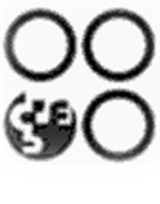 Form – A(To be uploaded - mandatory)To,Chief Executive Officer					BSDSM, BhopalDear Sir,Please find enclosed herewith scan copy of Online EMD transaction acknowledgement vide no………………dtd…………………Rs………………….towards EMD deposit. 						Seal & Signature of the of the tendererBHOPAL SAHAKARI DUGDHA SANGH MARYADIT,  HABIBGANJ, BHOPAL 462024								SCHEDULE – IIIForm – BChief Executive Officer					Date : BSDSM, BhopalDear Sir,I/We hereby furnish below some particulars about our company/unit which will form a part of our offer submission: 1.	Name of the Co./Unit	:	__________________________________2.	Address of the Co./Unit	:	__________________________________					__________________________________3.	Telephone Nos.(with STD Code):__________________________________	FAX No.			:	__________________________________	Email ID		:	__________________________________4. 	Name of the CEO/Proprietor/	:__________________________________	Partner5.	Name and designation of other	:__________________________________	Authorized signatory of the Co./Unit6.	Particulars of Regn. Certificate	:__________________________________	Issued by the competent authority	(Regn No. & Date)7.	We are manufacturer/distributor/dealer/supplier of …………….Co.(with proof)8.	GST NO ………………… dtd……………..9.	PAN Number(Permanent Account Number- Income Tax) :10.	Have your Co./Unit or its sister concern ever been black listed/ debarred by BSDSM or its sister Milk Unions or GOI /GOMP & its undertaking ? YES / NO11.	I/WE HAVE READ THE TERMS AND CONDITIONS OF THE TENDER DOCUMENT WHICH ARE ACCEPTABLE TO ME/US.  NO ADDITIONAL CONDITION DEVIATION OR POINT OF DIFFERENCE HAS BEEN GIVEN BY ME/US. I AM PROPRIETOR/MANAGER/DIRECTOR………………… OF THE TENDERING FIRM AND HAVE BEEN AUTHORISED TO SUBMIT THE AUTHORITY LETTER IN THIS REGARDS IS ENCLOSED HEREWITH.								Seal & Signature of the							                 Authorized Signatory of the Co./Unit BHOPAL SAHAKARI DUGDHA SANGH MARYADIT HABIBGANJ, BHOPAL 462024SCHEDULE – IVForm – C(To be submitted Financial Bid Online only)Note:  Purely indicative for e-tender as the rates are required to be filled on these lines in the prescribed BOQ in Excel format.BHOPAL SAHAKARI  DUGDH SANGH MARYADITHABIBGANJ, BHOPAL 462024AN ISO 9001 : 2000 Certified Organization E-mail: bsds@sancharnet.in,   Phone 0755-2478250-53  Fax : 0755-2450896Name of itemEMD (Rs)Tender Fee (Rs)Bid submission due date & timeTechnical Bid openingDate & timePackaging materials(Sleeved Cups & Foil)As per Schedule-II1000/-17.2.20203.00 pm18.2.2020 3.00 pmSl.No.Duration of delay	Liquidated Damages1.Upto 15 days	1% cost of the unit.2.Between 16 to 30 days2% cost of the unit3.Beyond 30 daysUpto 5% cost of the unit.NIT Ref. No.NAME OF TENDERER:S.No.DESCRIPTIONRate/unit F.O.R Dairy GST Extra.